INSTITUTO INMACULADA CONCEPCIÓN DE VALDIVIA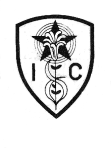 DEPARTAMENTO DE LENGUAJE Y FILOSOFÍA                 Prof.  Damaris Valdés  A.Guía Nº3  PSU  IV MEDIO A-B Nombre:………………………………………...………………….Curso:…………………..-El presente material está contemplado para ser trabajado durante la semana del lunes 27 de abril al viernes 01 de mayo. -La guía debe ser devuelta (una vez desarrollada) a la profesora. Enviarla al correo: profesora.damarisvaldes@gmail.com , procurando indicar el nombre completo del estudiante y su curso. La fecha de entrega será hasta el domingo 03 de mayo a las 23:00 hrs. -En el caso de requerir más tiempo para el desarrollo de la guía o tener consultas, pueden realizarse al correo indicado anteriormente (serán contestadas entre 7:50 am y 16:00 pm). TEXTO 1  Deslumbrada por tantas y tan maravillosas invenciones, la gente de Macondo no sabía por dónde empezar a asombrarse. Se trasnochaban contemplando las pálidas bombillas eléctricas alimentadas por la planta quellevó a Aureliano Troste en el segundo viaje del tren, y a cuyo obsesionante “tumtum” costó tiempo y trabajo acostumbrarse. Se indignaron con las imágenes vivas que el próspero comerciande don Bruno Crespi proyectaba en el teatro con taquillas de bocas de león, porque un personaje muerto y sepultado en una película y por  cuya desgracia se derramaron lágrimas de aflicción reapareció vivo y convertido en árabe en la película siguiente. El público que pagaba dos centavos para compartir las vicisiudes de los personajes, no pudo soportar aquella burla inaudita y rompió la sillatería. El alcalde,a intancias de don Bruno Crespi, explicó mediante un bando que el cine era una máquina de ilusión que no merecía los desbordamientos pasionales del público. Ante la desalentadora explicación, muchos estimaron que habían sido víctimas de un nuevo y aparatoso asusnto de gitanos, de modo que optaron por no volver a  ir al cine, considerando que ya tenían bastante con sus propias penas, para llorar por fingidas desventuras de seres imaginarios. Gabriel García Márquez, Cien años de soledad (fragmento)1.¿De qué trata el fragmento?a) La importante labor modernizadora de Aureliano Tristeb) La diferencia entre cine realista y de ficciónc) La rabia del pueblo que no acepta innovacionesd) La decepción de la gente que no comprende el mecanismo del cinee) Los intentos de don Bruno Crespi por entretener a la gente2. La expresión “el cine era una máquina de ilusión que no merecía desbordamientos pasionales del público” quiere decir que:a) El carácter ilusorio del cine no lo hace digno del compromiso que expresa el públicob) Para comprender el cine es preciso mirarlo desde una perspectiva objetiva y distantec) El cine no es responsable de las emociones que el público pueda sentird) Las ilusiones y las pasiones son incompatibles con el mundo modernoe) La correcta apreciación del cine supone aceptar que se trata de ficción 3. ¿Cuál es el sentido de la palabra INDIGNARON en el fragmento?a) ENFADARON, porque las persona se sintieron engañadasb) DESCONTROLARON, porque las personas actuaron de forma irracional al romper la silleteríac) ARREBATARON, porque las personas rompieron las sillas del cine de don Bruno Crespid) DECEPCIONARON, porque las personas tenían expectativas sobre la realidad y el cinee) ENAJENARON, porque las personas perdieron la razón frente a lo que vieron en la pantallaTEXTO 2 (MEME)4. Observe el siguiente MEME y responda cuál es su sentido: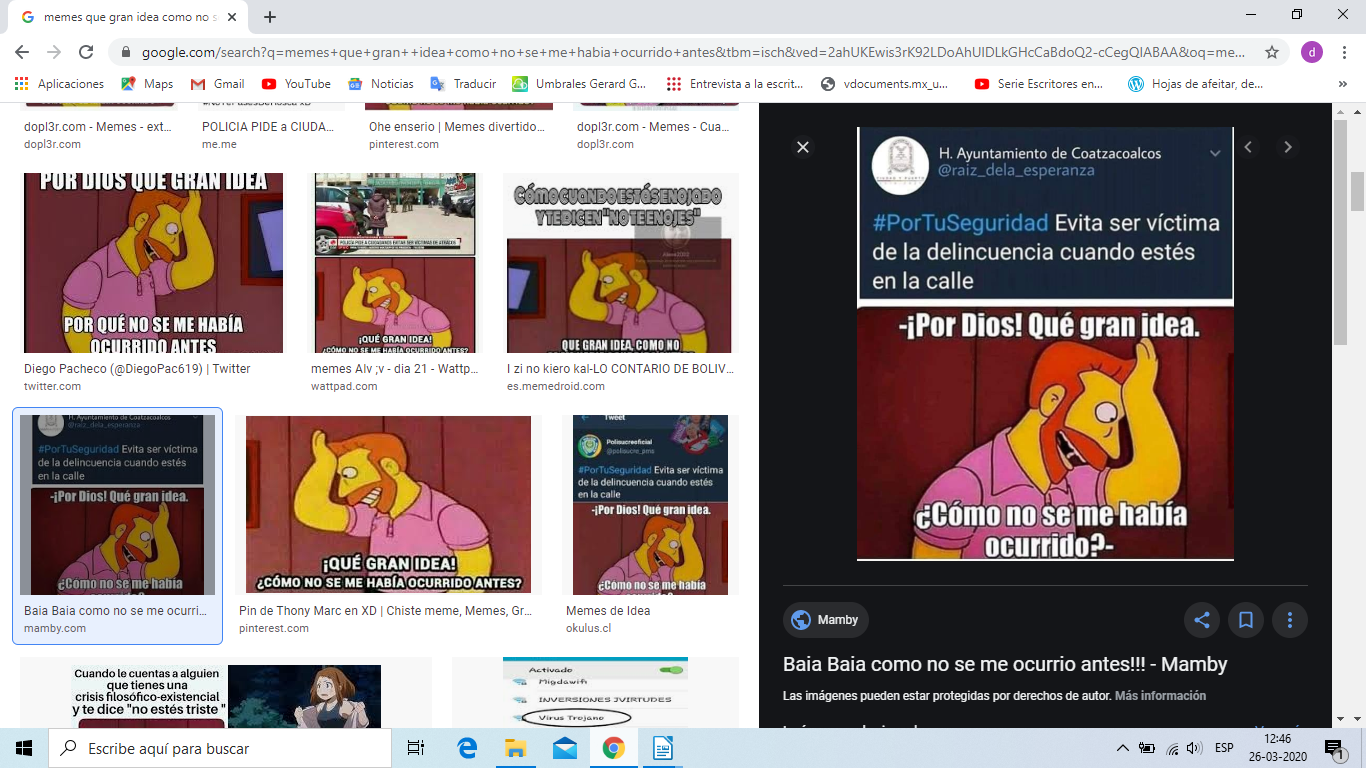     a) Es un consejo para las personas que salen a la  calle a hacer sus rutinas diarias  b) Es un mensaje que apela a la seguridad e integridad de una comidad determinada   c) Es una ironía, pues el primer mensaje carece de sentido lógico   d) Es una estrategia para viralizar contenidos en la red, por eso usa un hashtag   e) C y A son correctas  TEXTO 3Qué será de nosotros es una pregunta vana, ya nos hemos convertido en lo que somos. Esto lo comprendo cuando le leo. Sólo nos queda dar frutos, frutos que sean plenamente nuestros, aunque nos toque hacerlo en pleno invierno.Albert  Camus,  Correspondencia a René Char (fragmento)5.  A qué se refiere el narrador con “aunque nos toque hacerlo en pleno invierno”a)  Se refiere a que incluso en invierno se pueden cosechar los frutos de aquella temporadab)  Se refiere a que es necesario luchar para superar las advercidades c) Se refiere a que el ser humano no puede preguntarse cosas vanas, solo debe preocuparse de producird) Se refiere a que pese a las preguntas que el ser humano puede hacerse, no queda más que seguir dando todo de sí, incluso en períodos de dificultades como el “invierno”e) Ninguna es correctaTEXTO 4 Cuando el amor es demasiado garnde se vuelve inútil: ya no es aplicable, y ni siquiera la persona amada tiene la capacidad de recibir tanto. Me quedo perpleja como un niño al notar que incluso en el amor hay que tener sentido común y sentido de la medida. Ah, la vida de los sentimientos es exageradamente burguesa Clarice Lispector, Una revuelta (fragmento)6.. ¿Sobre qué trata el fragmeto?a) La importancia del verdadero amor en la juventudb) El poder que tienen los burgueses para amarc) La importancia de ser prudentes cuando se ama alguiend) El amor como un sentimiento inalcanzablec) La complejidad de encontrar el amor en una vida burguesaTEXTO 51.."Desde el 1 de octubre, ningún establecimiento comercial de la Ciudad de               Buenos Aires – que tenga un salón de atención al público menor que 100 metros cuadrados – podrá permitir que se fume en su interior.2.Y aquellos locales porteños que tengan un salón mayor que 100 metros cuadrados, deberán destinar un lugar especial, que no supere el de la superficie total del comercio, con ventilación adecuada para que los fumadores puedan hacerlo sin molestar al resto de los clientes.3.Gracias a la normativa, los dueños de locutorios, cibercafés,shoppings, galerías comerciales, cabinas telefónicas, gimnasios, restaurantes, bares y demás espacios cerrados de acceso al público de la Capital Federal deberán advertir a sus clientes de la existencia de la nueva ley de «prohibido fumar», que estará vigente dentro de seis días y que multará a los infractores.
4. Pero quizás, los mismos propietarios deban ser advertidos. Es que la mayoría de ellos prácticamente desconoce la existencia de la ley.
 5.Según un relevamiento realizado el último 30 de agosto por un equipo de trabajo de la diputada Paula María Bertol (que incluyó a 70 establecimientos de los barrios de Congreso, Once, Monserrat, Balvanera, San Cristóbal, Barrio Norte, Recoleta, Retiro y Palermo), existe un absoluto desconocimiento de los alcances de la normativa debido a la falta de difusión del Gobierno de la Ciudad.
6.Este hecho se refleja en las opiniones de la mayoría de los encargados y propietarios de bares y restaurantes porteños. «La verdad es que no tenía idea, me enteré ayer en Rosario, ciudad en la que se acaba de implementar una regulación parecida y que ya causó revuelo en el sector gastronómico», contó Ariel Oliva, dueño de Opción, un restaurante situado en el microcentro porteño que atiende la demanda de miles de consumidores por día. Para él, las cafeterías son las que más van a sufrir esta normativa porteña. «El cigarrillo está muy emparentado con el hábito de tomar café. En el caso de los almuerzos es diferente, porque una vez que la gente terminó de comer, puede salir y fumar afuera. Eso sí, las sobremesas tal vez se acorten bastante», agregó el empresario.
7.En cuanto a las multas, los responsables de cada establecimiento de superficie inferior a 100 metros cuadrados que no hagan cumplir la normativa serán sancionados con una multa de entre 500 y 2.000 pesos.
8.Quienes provean de cigarrillos o tabaco en cualquiera de sus formas a personas menores de 18 años también deberán pagar multas de 50 a 500 pesos. Y los dueños de locales donde no se cumpla con la obligación de informar de la prohibición, abonarán de 250 a 1.000 pesos por infracción.
9.Sin excepciones, aquel establecimiento que registre tres multas consecutivas en el término de un año será sancionado con la clausura por 30 días.
10. La ley exceptúa de la prohibición a los clubes para fumadores de tabaco y las tabaquerías con áreas especiales para degustación; a centros de salud mental y centros de detención penal o contravencional y a salas de fiesta, cuando sean utilizadas para eventos privados".
Fuente: www.infobae.com, 26–09–06.7. De acuerdo con lo expresado en el texto anterior, el emisor afirma que:A) tanto locatarios como clientes desconocen la normativa de la ley antitabaco.B) el hábito de fumar y beber café está extendido por todo Buenos Aires.C) la ley antitabaco perjudica preferentemente los intereses de las cafeterías.D) las medidas de la ley antitabaco afectan al sector gastronómico.E) la diputada Paula María Bertol denunció la falta de información de la ley antitabaco.8.¿Cuál de los siguientes enunciados corresponde a una opinión del emisor del texto?A) “Quienes provean de cigarrillos o tabaco en cualquiera de sus formas a personas menores de 18 años también deberán pagar multas de 50 a 500 pesos”.B) “[…] ningún establecimiento comercial de la Ciudad de Buenos Aires podrá permitir que se fume en su interior”.C) “[…] existe un absoluto desconocimiento de los alcances de la normativa debido a la falta de difusión del Gobierno de la Ciudad”.D) “La verdad es que no tenía idea, me enteré ayer en Rosario […]”.E) “Pero quizás, los mismos propietarios deban ser advertidos”.9. ¿En cuál de las siguientes opciones se expresa un título adecuado para el texto anterior?A) El cigarrillo: su influencia en el comercio gastronómicoB) La ley antitabaco y el sector gastronómicoC) Argentina: sanciones para los consumidores de cigarrillosD) Inadecuada difusión de una normativa antitabacoE) La nueva ley antitabaco en Argentina10.A partir de la información expresada en el segundo párrafo, se infiere queA) aproximadamente el 70% de cada local corresponderá a zona de no fumadores.B) aquellos locales con menos de 100 metros cuadrados serán destinados solo para fumadores.C) todas las zonas de fumadores tienen una ventilación acorde al número de clientes.D) para los no fumadores, el humo del cigarrillo dejará de ser un problema de salud.E) esta normativa tiene el propósito de reducir la adicción a la nicotina de los cigarrillos.TEXTO 611..¿Cuál es el sentido del término RECLAMAN en el cuarto párrafo?:A) DELATAN, porque los trabajadores revelan el conflicto salarial a la autoridad.B) CRITICAN, porque los trabajadores censuran el poco compromiso del gobierno para resolver el conflicto.C) PROTESTAN, porque los trabajadores manifiestan su disconformidad contra la negación de mejoras salariales.D) REPROCHAN, porque los trabajadores recriminan las promesas incumplidas de las autoridades respecto al conflicto salarial.E) CONDENAN, porque los trabajadores reprueban la propuesta del gobierno para sus mejoras salariales.12. La función del párrafo 3 esA) confirmar, como medida de presión, el término de los turnos éticos.B) mostrar de qué manera se intensificarán las protestas en el Registro Civil.C) corroborar mediante una cita textual, la sospecha del fin de los turnos éticos.D) explicar a la opinión pública las razones del paro total de las atenciones en el Registro Civil. E) reproducir las palabras de un dirigente para que las personas dejen de acudir al Registro Civil desde el martes.
13.¿En cuál de las siguientes opciones se expresa la idea principal del fragmento?A) Las causas de la paralización de actividades en el centro cívico.B) Las demandas de los funcionarios del sector público y su consecuente cese de actividades.C)Los efectos de la huelga de trabajadores del Registro Civil e Identificación en la ciudadanía.D) El malestar provocado en la población por la interrupción de los servicios en el Registro Civil.E) El anuncio de la paralización total de la Asociación de Empleados del Servicio de Registro Civil e Identificación.14.¿Cuál de las siguientes opciones contiene una inferencia válida para el fragmento leído?
A) Los trabajadores del Registro Civil no respetan las necesidades de la sociedad.B) La paralización total del Servicio de Registro Civil generará una crisis social en la comunidad.C) La demanda de los trabajadores reduciría el presupuesto de la institución para otros servicios.D) El Gobierno se niega a cumplir con las peticiones solicitadas por los trabajadores del Registro Civil.E) Los funcionarios de la institución civil dialogaron con el ministerio de Justicia el lunes recién pasado.15. En relación al fragmento, podemos deducir que los “turnos éticos” se crean para:A) suplir la falta de personal a raíz de las movilizaciones de los trabajadores del registro civil.B) perjudicar lo menos posible a los ciudadanos, dando solución a sus problemas inmediatos.C) generar desesperación y grandes colas en las oficinas del registro civil, como medida de presión.D) anticipar la paralización total del servicio y generar conciencia de la problemática en la ciudadanía.E) entregar certificados de nacimiento y defunción a las personas que requieran estos documentos con urgencia.TEXTO 716. PERSISTENTEA) Compleja.B) Variada.C) Edificante.D) Necesaria.E)Constante.17. Según el mito bíblico, Caín asesinó a su hermano Abel. Teniendo en cuenta esto, y a partir del texto leído, las dos ideas centrales pueden sintetizarse en que:A) el hombre primitivo, trabajador manual e inteligente, no fue un hombre violento y agresivo como el simbolizado en Caín.B) al labrar la piedra, el primitivo preparó la mano con que Caín iba a empuñar el arma homicida.C) como artesano que fue, el hombre prehistórico mostró poseer un gran desarrollo cultural, a diferencia de Caín.D) la piedra y la madera, empleadas por el hombre primitivo, difieren del arma de hueso que la tradición atribuye a Caín.E) hay indicios que permiten inferir cómo puede haber sido la vida del hombre prehistórico, uno de cuyos representantes aparece en la Biblia.18. ATESTIGUAN A) Manifiestan.B) Testimonian.C) Aseguran.D) Sostienen.E) Postulan.19. De acuerdo con el texto, se puede afirmar que el sistema nervioso del ser humanoA) aparece ya muy desarrollado en los comienzos de la vida humana.B) solo llegó a ser lo que es hoy cuando el hombre pudo usar materiales mejores que la piedra y la madera.C) determina en el hombre un carácter positivo y pacífico.D) se desarrolló gracias al trabajo manual persistente.E) es, simbólicamente, señal de la culpa de Caín.Desesperación y colas en el Registro Civil:Trabajadores dicen que este martes paro será totalDesesperación. Eso es lo que vivían esta mañana decenas de personas que esperaban en las afueras de  las oficinas del Registro Civil -cuyos trabajadores están en huelga desde el 29 de agosto- para realizar trámites como pedir certificados de nacimiento y defunciones.En la larga fila de más de 200 personas que se extendía por avenida Manuel Rodríguez, intentando ser atendidos a través de un portón trasero de las dependencias, ubicadas en la esquina con Huérfanos, se sumaba una nueva preocupación: hoy podría ser el último día con "turnos éticos", con los cuales los trabajadores han estado realizando los matrimonios agendados previamente y entregando por ejemplo pasaportes a personas que llegan con su pasaje en la mano.Así lo anunció el dirigente de la Asociación de Empleados del Servicio de Registro Civil e Identificación (Anercich), Santiago González: "Desde mañana martes la paralización será total, sin atención de ningún tipo", afirmó.Los trabajadores reclaman que el servicio tuvo el año pasado 2.200 millones anuales para aumentos salariales, el último punto en que no logran acuerdo con el Gobierno. Según los dirigentes, "desde hace dos viernes que no hemos tenido reuniones formales para dialogar". En el ministerio de Justicia, sin embargo, se dijo que la última reunión fue el lunes pasado.La Segunda, 09 - 09 - 2013 (fragmento)“Disponemos de pruebas que atestiguan que, en los comienzos de nuestra vida humana, el hombre presentó una manifiesta tendencia a la artesanía; elaboró sus herramientas en la piedra y, posiblemente, en el tronco, y es esta labor, más constructiva y persistente, la que posiblemente constituyó el estímulo necesario para el desarrollo morfo–funcional del sistema nervioso central. Se dibuja, en nuestra prehistoria, la mano de un artesano que labra la piedra, y esta figura de esfuerzo y progreso opaca, en parte, la imagen de Caín”.